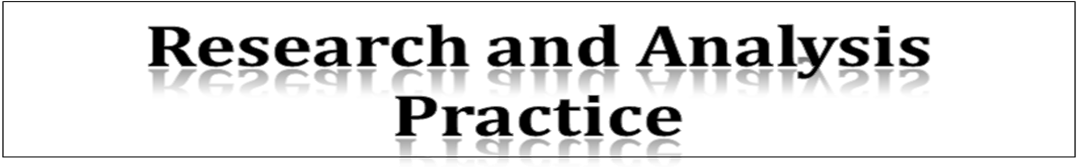 In this section you are checking the information is RURU (relevant, up to date, reliable and useful ).  You can answer these sections quite briefly because it is just a check list.Writing up Secondary Research Piece No 1CauseEffectThis could lead toThe company needs to Meaning thatA consequence could beA consequence could beFinal judgement about the research WHAT IS MY PERSONAL VIEWPOINT ABOUT THIS TOPIC?I think thatMy opinion is My understanding of the issues areI feel that It is my belief thatWrite brief notes to show you have checked the 4 rulesRelevantThis information is about Food Banks in Wales and how they have become more importantUp to dateThe information is dated 11 August 2104ReliableI know that Walesonline is a reliable source of information that my teacher has told me about.UsefulThe information in this website will give me more statistics and explains what is being done to help the problems poverty in WalesAdd Web address or sourcehttp://www.walesonline.co.uk/news/wales-news/debt-food-banks-gloomy-snapshot-7591994